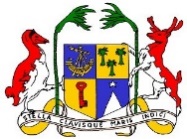 MINISTRY OF FOREIGN AFFAIRS, REGIONAL INTEGRATION AND INTERNATIONAL TRADE THE INDUSTRIAL PROPERTY OFFICE OF MAURITIUSTHE INDUSTRIAL PROPERTY ACT 2019(Regulation 65)FORM D 2APPLICATION TO RENEW REGISTRATION OF AN INDUSTRIAL DESIGNFor Official UseDate of Receipt: ………………………C.B. No.: ………………………….......Amount.: ……………………………...Doc id: …………………………………INDUSTRIAL DESIGN DETAILSINDUSTRIAL DESIGN DETAILSTitle: ………………………………………………………………………………………..Registration number and date: ………………………………………………………………Application number (optional)………………………………………………………………Title: ………………………………………………………………………………………..Registration number and date: ………………………………………………………………Application number (optional)………………………………………………………………NAME & ADDRESS OF REGISTERED OWNER/SNAME & ADDRESS OF REGISTERED OWNER/SName:…………………………………………………………………………………………....................……………………………………………………………………………………………………………………………….……………………………………………………………………………………………………………………….Address:…………………………………………………………………………………………....................…….……………………………………………………………………………………………………………………….……………………………………………………………………………………………………………………….………………………………………………………………………………………………………………………..Name:…………………………………………………………………………………………....................……………………………………………………………………………………………………………………………….……………………………………………………………………………………………………………………….Address:…………………………………………………………………………………………....................…….……………………………………………………………………………………………………………………….……………………………………………………………………………………………………………………….………………………………………………………………………………………………………………………..DUE DATE OF RENEWALDUE DATE OF RENEWALState the Due Date of Renewal: …………………………………………… Renewal is for 1st term 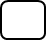  Renewal is for 2nd term  Renewal is for 3rd term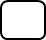 Fees to be paid (including surcharge, if applicable): ……………………………………………State the Due Date of Renewal: …………………………………………… Renewal is for 1st term  Renewal is for 2nd term  Renewal is for 3rd termFees to be paid (including surcharge, if applicable): ……………………………………………AGENT (if any)AGENT (if any)Name: ……………………………………………………………………………………………....................………………………………………………………………………………………………………………….Address: ………………………………………………………………………..................................................…………………………………………………………………………………………………………………...…………………………………………………………………………………………………………………..Tel. No.:………………………Fax No:………………………Email:………………………………………………………….Name: ……………………………………………………………………………………………....................………………………………………………………………………………………………………………….Address: ………………………………………………………………………..................................................…………………………………………………………………………………………………………………...…………………………………………………………………………………………………………………..Tel. No.:………………………Fax No:………………………Email:………………………………………………………….ADDRESS FOR SERVICE (if applicable)ADDRESS FOR SERVICE (if applicable)Note: Full name and address in Mauritius to which the certificate of renewal is to be sentName: ……………………………………………………………………………………………....................................………………………………………………………………………………………………………………………………Address: ………………………………………………………………………..................................................................…………………………………………………………………………………………………………………....................………………………………………………………………………………………………………………………………Tel. No.: ……………………Fax No.: ……………………Email: ……………………………………………………..Note: Full name and address in Mauritius to which the certificate of renewal is to be sentName: ……………………………………………………………………………………………....................................………………………………………………………………………………………………………………………………Address: ………………………………………………………………………..................................................................…………………………………………………………………………………………………………………....................………………………………………………………………………………………………………………………………Tel. No.: ……………………Fax No.: ……………………Email: ……………………………………………………..DECLARATIONDECLARATIONBy Applicant I, the undersigned, do hereby declare that the information furnished above is true to the best of my knowledge.By AgentI, the undersigned, do hereby declare that the information furnished above on behalf of the applicant is true to the best of my knowledge.Date: ……………………………...    Signature ………………………………………				                                    *(Applicant/ Agent)*Delete whichever is not applicableBy Applicant I, the undersigned, do hereby declare that the information furnished above is true to the best of my knowledge.By AgentI, the undersigned, do hereby declare that the information furnished above on behalf of the applicant is true to the best of my knowledge.Date: ……………………………...    Signature ………………………………………				                                    *(Applicant/ Agent)*Delete whichever is not applicableNo. of extra sheets attached to this form:                sheet(s)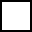 No. of extra sheets attached to this form:                sheet(s)